"В гостях у творчества Петра Васильевича""В гостях у творчества Петра Васильевича""В гостях у творчества Петра Васильевича"сценариисценариисценарии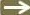 Качусова, И.Ю. Литературный час "Человек удивительной судьбы"[Электронный ресурс] /И.Ю. Качусова. - 26 с.:ил. URL: http://www.azovlib.ru/page/novosti/scenarii/text/Lebedenko.htm (далее)Качусова, И.Ю. Литературный час "Человек удивительной судьбы"[Электронный ресурс] /И.Ю. Качусова. - 26 с.:ил. URL: http://www.azovlib.ru/page/novosti/scenarii/text/Lebedenko.htm (далее)Качусова, И.Ю. Литературный час "Человек удивительной судьбы"[Электронный ресурс] /И.Ю. Качусова. - 26 с.:ил. URL: http://www.azovlib.ru/page/novosti/scenarii/text/Lebedenko.htm (далее)Клещёва, О.Н. Петр Васильевич Лебеденко (1916 - 2003 гг.) [Электронный ресурс]: электронная презентация/О.Н. Клещёва. - 18 сл.: ил. URL: http://www.myshared.ru/slide/310629/ (далее)Клещёва, О.Н. Петр Васильевич Лебеденко (1916 - 2003 гг.) [Электронный ресурс]: электронная презентация/О.Н. Клещёва. - 18 сл.: ил. URL: http://www.myshared.ru/slide/310629/ (далее)Клещёва, О.Н. Петр Васильевич Лебеденко (1916 - 2003 гг.) [Электронный ресурс]: электронная презентация/О.Н. Клещёва. - 18 сл.: ил. URL: http://www.myshared.ru/slide/310629/ (далее)Щепелева, Л.К. "Здравствуй, сказка донская!". Сценарий по книге П. Лебеденко "Сказки Тихого Дона" [Текст]/Л.К. Щепелева//Литературная карта донского края: методические материалы для библиотекарей.- Сальск, 2011. - С. 12 - 17. (далее)Щепелева, Л.К. "Здравствуй, сказка донская!". Сценарий по книге П. Лебеденко "Сказки Тихого Дона" [Текст]/Л.К. Щепелева//Литературная карта донского края: методические материалы для библиотекарей.- Сальск, 2011. - С. 12 - 17. (далее)Щепелева, Л.К. "Здравствуй, сказка донская!". Сценарий по книге П. Лебеденко "Сказки Тихого Дона" [Текст]/Л.К. Щепелева//Литературная карта донского края: методические материалы для библиотекарей.- Сальск, 2011. - С. 12 - 17. (далее)